Annual Report 2020Organisational Structure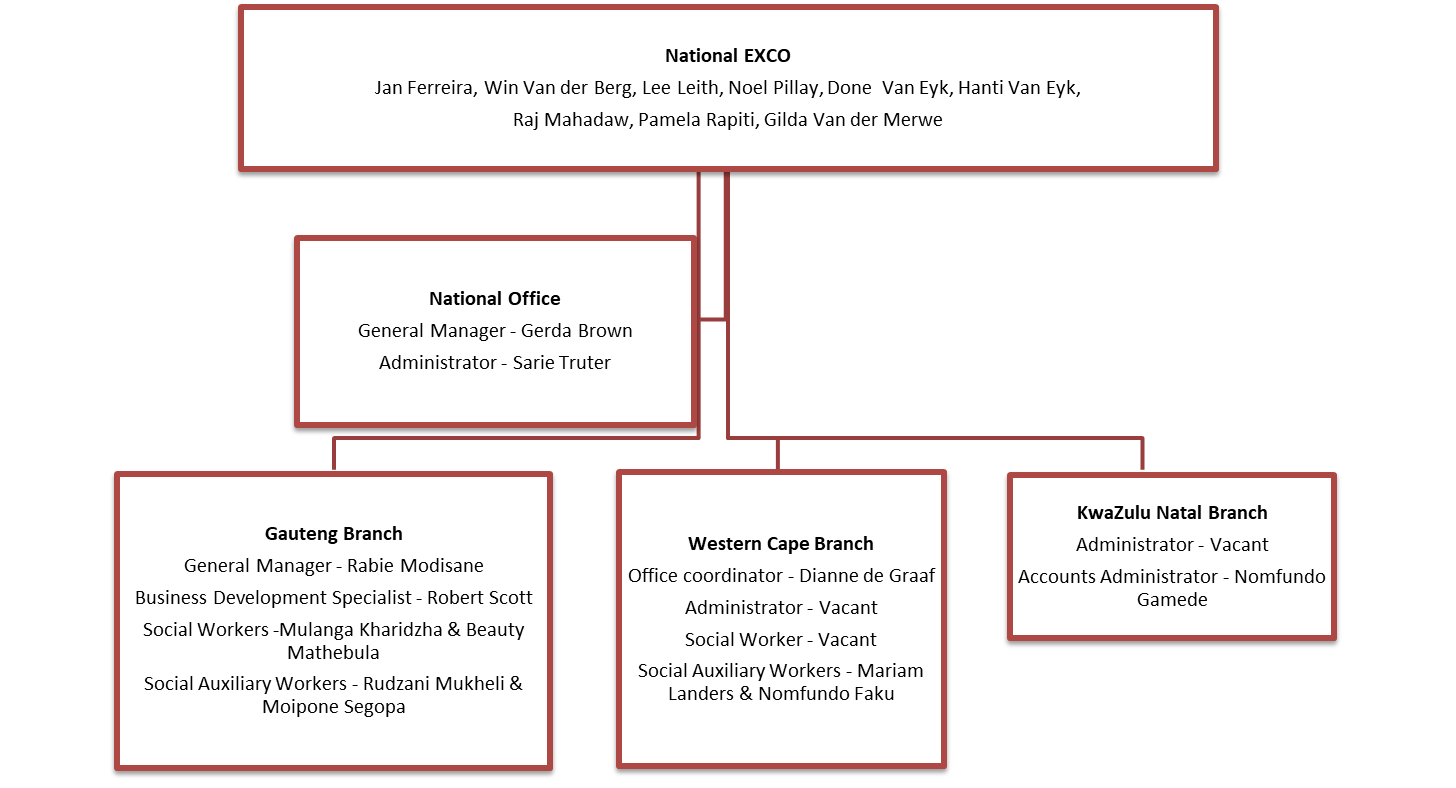 National Service Delivery ProgrammesAdvocacy, awareness and public education programmesOne of the most important roles of the National Office is informing and educating people about the work of the Foundation, muscular dystrophy and disability in general.  In this reporting period MDFSA committed to sharing the message about muscular dystrophy to our communities.  RadioThe general manager, together with a member diagnosed with Duchenne MD and his mother, was interviewed on “Leefwereld van die Gestremde” on Radio Sonder Grense on 14 June 2020.  Another interview was also conducted on “Leef” on Radio Kansel/Pulpit on 13 July 2020.  The purpose of the interviews was to raise awareness about muscular dystrophy.  TelevisionThe Foundation was fortunate enough that eTV agreed to broadcast our advert for the entire 2019.  In this reporting period the advert was broadcasted 137 times at a value of R3 626 500.00.  Please view our advert on our website (www.mdsa.org.za).  Thank you Foghound Studios for producing an amazing advert about the Muscular Dystrophy Foundation and eTV for donating the valuable broadcast time.  We are most grateful for your support.InternetSocial media has become the pillar of online awareness programmes.  In this reporting period the Foundation posted 132 updates on the MDFSA Facebook page and our following grew from 1329 to 1552 followers.  This represents a significant increase in the number of people the Foundation interacts and engages with.    We also launched an Instagram page during April 2020.  Our website is also updated regularly to keep it interesting and current.  Please view our website at www.mdsa.org.za.  Public awareness The Foundation celebrated International Muscular Dystrophy Awareness Month during September by running the “Get into the Green Scene” campaign for the second consecutive year.  This campaign is our signature social media event to recognize Muscular Dystrophy Awareness Month. The campaign is designed to stand out on social media by combining the campaign’s official colour (green) with an eye-catching image.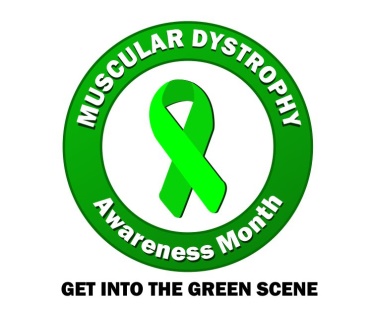 Affected members, their friends and family and various corporates participated in the campaign by posting their “green” photos on the MDFSA Facebook page.  This year we were also joined by Cure Duchenne, Kenya; Foundation for Neuromuscular Support, Nigeria; and Magg Biokenetics, Namibia to come together as the African continent in the fight against muscular dystrophy.  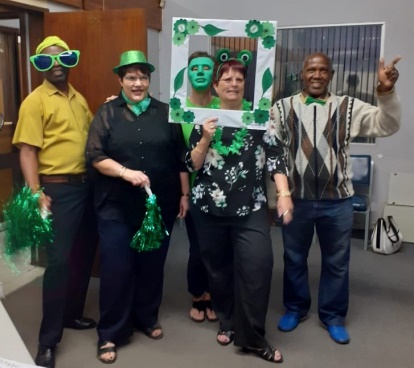 A special thanks to all our members, the MDF branches, Wheelchairs on the Run, Newcastle Post Office, CE Mobility, Sound Check SA and Millennium Primary School for taking part in our campaign.Outreach to Members The Foundation’s role within social integration, and support services is mainly to provide support to members affected by muscular dystrophy and their families.  Support is largely provided by means of psycho-social support, provision of assistive devices and dissemination of information.Eastern Cape volunteer officeThe Foundation received a donation from FC Robb Charitable Trust towards printing awareness material and a volunteer stipend for the Eastern Cape.  On 1 February 2020 a volunteer social worker was appointed (on a 1-year fixed term contract) to provide psychosocial support service to children diagnosed with muscular dystrophy at Vukuhambe School, as well as affected families residing in East London.  Currently support is provided to 10 children, and their families, at Vukuhambe School by means of individual counselling, family counselling and life skills group work.  Psychosocial support is also provided to three (3) families residing in East London.MDF Magazine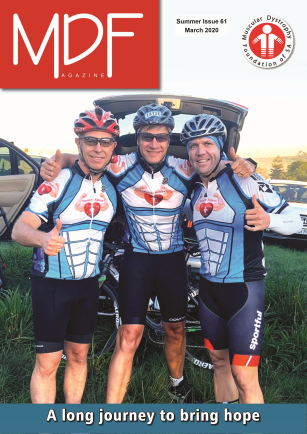 The Foundation distributes an e- magazine to our members, medical professionals, as well as national and inter-national NGOs three times per year. The aim of the magazine is to keep members informed of all activities and research, nationally and internationally.  Thank you to everyone that contributed all the insightful articles to our Magazine, as well as the companies that placed advertisements.Coordination of the online adult support groupAn online adult support group was established during October 2017.  This is a private social group for people who share the bond of Muscular Dystrophy.  There are currently 71 members. ResearchMDFSA was invited by the newly established International Centre for Genomic Medicine in Neuromuscular Disease (ICGNMD) to participate in their research study.   The study is led by the University College London and Cambridge University and includes partners from five developing countries, i.e. South Africa, Brazil, India, Zambia and Turkey.  The main objectives are to build Neuromuscular Disease cohorts in these countries, identify the genes involved in the disease in each population, and build human capacities in each country and international networks that are sustainable. Reaching these objectives will greatly help to address the treatment of the various Neuromuscular Diseases.  General Operations and Management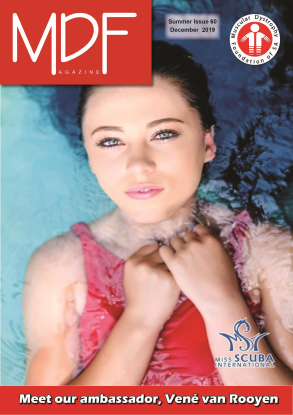 New ambassador for MDFSAVene van Rooyen kindly agreed to be the ambassador for the Foundation.  She is currently Miss Scuba SA and Miss MWI (Magnificent Woman Icon) SA, as well as the Face of Mpumalanga Tourism.  She is passionate about muscular dystrophy as her aunt and grandfather is affected by distal muscular dystrophy. Management of member database As reported previously our member database crashed during December 2017.  Since then we have been operating an Excel-based database.  We were however in the fortunate position that a Cape Town based company offered to develop a new online database.  The development was in its final stages when the COVID 19 pandemic hit South Africa.  Due to financial constraints, Find the Gap, however had to de-activate our account.  A special thank you to Andrew Jansen for offering to design a new database for us pro bono. Policy developmentIn this reporting period a great deal of attention was given to ensure sound administration and governance of MDFSA.  The nature of our organisation demands that the certain systems and policies and procedures are in place.  The following policies have been drafted and implemented:Corporate Identity PolicyOccupational Health and Safety Plan  Contracts of Employment Basic Conditions of EmploymentPerformance Management COVID 19 workplace policyVehicle policy	Fundraising Crossbow Fundraising CampaignCrossbow Marketing Consultants (PTY) LTD remains our greatest fundraiser.  Since 1988 Crossbow has been assisting us to raise funds by designing, manufacturing, marketing and selling various products for and on behalf of MDFSA.We wish to thank Crossbow for their unwavering support.  The income generated by them allows us to work towards the goals of our organisation.  We truly see this partnership as essential to our survival. National Lotteries Commission (NLC)An amount of R 914,593.00 has been allocated to the Foundation, inclusive of the National Office and KZN branch.  The bulk of the funding was earmarked for a company vehicle for KZN branch but allowance was also made for some operational expenses. This funding also provided the opportunity to appoint an administrator/fundraiser on a 1 year fixed term contract.  A hearty welcome to Sarie Truter in joining our team.DonationsWe appreciate and give thanks to the individuals and companies for their kind donations.  Support of the Muscular Dystrophy Foundation makes it possible to provide a service and support structure to families affected by this crippling and often fatal disease.Society LotteryYou may remember that the Foundation reported last year that Rovos Rail generously donated a one-way trip for two people (sharing) in a Deluxe Suite and that we raffled these tickets.  A total number of 236 raffle tickets were sold.  The draw for the lucky winner was held on 17 December 2019. Unfortunately, due to the alert levels put in place to manage the COVID-19 pandemic, the train is not operating presently.  Rovos Rail graciously made the tickets valid for another year. A warm thank you once again to Rovos Rail for this fantastic donation.Fundraising during COVID 19 alert levelsA Fundraising Committee, inclusive of the National Office and all the branches, was established.  It was essential that the Foundation re-align existing fundraising strategies as events will not be allowed for some time in the future.  We are therefore pressed to continue virtually.  In addition, in order to expand our reach and also to minimise fragmentation of efforts, a fundraising strategy was developed for the Foundation. 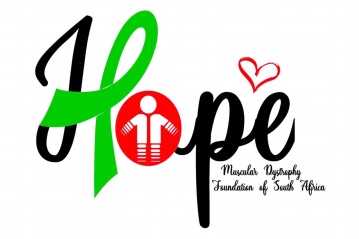 In addition, the National Office also launched an online shop where MDF merchandise may be purchased.Support and strengthen the social work support programme at branchesIn-service trainingA business or organisation should never stagnate and therefore nor should the development of staff, who are the key asset in driving a business forward.  Regular staff training is essential in helping ongoing skill development. The social service professionals participated in a peer-based in-service training programme (via Skype) during this reporting period.  The focus of the programme was to increase knowledge about different social work interventions.   The following topics were addressed:Norms, standards & practice guidelines:  Case WorkDual diagnosisSupport servicesNormalizationDevelopment PlanChild-on-child sexual abuseChild abandonmentSupport during financial hardshipChild with special needsThe role of the social worker in palliative careThe South African Council for Social Service Professionals awarded the training programme 20 CPD points.  Support servicesPsycho-social support services and the provision of assistive devices to affected members are provided by the three branch offices.  Detailed information regarding the social work programme is available in the annual reports of the branches.However, in terms of the Social Service Professions Act (110 of 1978, as amended) all social service professionals are required to work under the supervision of a senior social worker.   Due to financial challenges and the subsequent absence of supervisory posts on branch level, it is the role of the National Office to oversee the social work programme and provide guidance to the social service professionals.Due to the restrictions that COVID19 has placed on us, monthly group supervision sessions were not conducted.  In the reporting period 7 group supervision sessions were conducted with the team of social service professionals.  Gerda BrownGeneral Manager:  National OfficeCampaignChampioned byOnline QuizCape branchScavenger HuntCape branchMove4MDGauteng branchSunny side upNational officeBirthday donationsAll officesSecure corporate sponsorshipAll officesCoordinate Casual Day activitiesAll offices